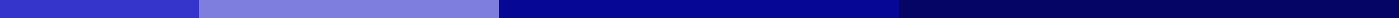 Pocosin Innovative Charter School Board BookJune 2022Monday, June 21, 2022Location: Pocosin Innovative Charter, Multipurpose RoomSchool Mission:The mission of Pocosin Innovative Charter is to provide a high quality education preparing today’s students for tomorrow’s world with a solid foundation to become respectful and productive citizens focusing on regional agriculture and related industries.AgendaOpen SessionRecitation of MissionConsent AgendaApproval of June 21 AgendaApproval of May MinutesMay Financial ReportSchool Director ReportSchool Director June ReportEOG Assessments		*Retest was administered Recap School Goals 2021-2022 (Board Packet)Committee ReportsFacilityTransportationPIC Mask Policy - Action NeededBudget 2022-23 School - Action NeededDiscussion of Budget Overview 2022-2023 CSP FormBoard approval of 2022-2023 BudgetOT/PT Assessment Contracts - Action NeededOccupational Therapy ContractPsych-Ed Assessment ContractTalkPath Live Counseling Services ContractHandbooksBoard of Directors Edit/Review Period June 21- July 15Approval of Handbooks July Board of Directors MeetingPIC Employee Handbook 2022-2023PIC Parent Student Handbook 22-23Public CommentPublic comment is a time for the community to provide feedback to the Board of Directors. For in-person meetings attendees must sign up at the start of the meeting in order to give public comment. Each community member is limited to 3 minutes of comment, with a total time allotted to public comment of up to 30 minutes. During remote meetings, attendees may add their public comments to the chat feature which will be sent directly to the Board of Directors. Board members will then share the comments with the meeting attendees for up to 10 minutes.Public comment is also a time for the Board of Directors to listen to the feedback of the community. Board members can not respond to public comments during the meeting. However, the Board recognizes that each stakeholder is a vital part of our community and will take comments into consideration when making decisions, planning, providing feedback to administration, and completing committee work.Closed Session: Purpose of Closed Session Discussion Item #3: 143-318.11. Closed sessions.(a) Permitted Purposes. - It is the policy of this State that closed sessions shall be held only when required to permit a public body to act in the public interest as permitted in this section. A public body may hold a closed session and exclude the public only when a closed session is required:(6)    	To consider the qualifications, competence, performance, character, fitness, conditions of appointment, or conditions of initial employment of an individual public officer or employee or prospective public officer or employee; or to hear or investigate a complaint, charge, or grievance by or against an individual public officer or employee... Employee RecommendationsAdjournmentGradeReadingMathScience3*32%->64%20%463%52%535%46%69%632%42%718%18%840%16%50%